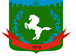 Томская область Томский районМуниципальное образование «Зональненское сельское поселение»ИНФОРМАЦИОННЫЙ БЮЛЛЕТЕНЬПериодическое официальное печатное издание, предназначенное для опубликованияправовых актов органов местного самоуправления Зональненского сельского поселенияи иной официальной информации                                                                                                                         Издается с 2005г.  п. Зональная Станция                                                                         	              № 11/п от 22.02.2022ТОМСКАЯ ОБЛАСТЬ         ТОМСКИЙ РАЙОНАДМИНИСТРАЦИЯ ЗОНАЛЬНЕНСКОГО СЕЛЬСКОГО ПОСЕЛЕНИЯП О С Т А Н О В Л Е Н И Е«22» февраля 2022 г.                                                               		                     № 52Об организации публичных слушаний по проекту внесения изменений в "Схемы теплоснабжения Зональненского сельского поселения Томского муниципального района Томской области 2033 года Актуализация на 2022 год "            В связи с разработкой проекта внесения в "Схемы теплоснабжения Зональненского сельского поселения Томского муниципального района Томской области 2033 года Актуализация на 2022 год, руководствуясь Уставом Муниципального образования "Зональненское сельское поселения", решением Совета Зональненского сельского поселения  № 62 от 26.09.2013 г. "Об утверждении положения о Публичных слушаниях муниципального образования "Зональненское сельское поселение"ПОСТАНОВЛЯЮ:Назначить проведение публичных слушаний по проекту внесения изменений в "Схемы теплоснабжения Зональненского сельского поселения Томского муниципального района Томской области 2033 года Актуализация на 2022 год" на 22 марта 2022г. в 17:30  по адресу: Томская область, Томский район, п. Зональная Станция, ул. Совхозная, д. 16 ДК п. Зональная Станция.Назначить ответственным за организацию и проведение публичных слушаний Управляющего делами Администрации Зональненского сельского поселения – Мазярову Ангелину Олеговну.Назначить секретарем публичных слушаний специалиста по работе с населением Лебедь Светлану Валерьевну.Ответственному лицу осуществлять прием письменных замечаний и предложений по проекту "Схема теплоснабжения Зональненского сельского поселения Томского муниципального района Томской области 2033 года Актуализация на 2022 год" по адресу: Томская область, Томский район, п. Зональная Станция, ул. Совхозная, д.10, тел. 923-140; 923-969. Управляющему делами Мазяровой А.О. опубликовать настоящее Постановление  в периодическом официальном печатном издании органов местного самоуправления Зональненского сельского поселения «Информационный бюллетень Зональненского сельского поселения» и на официальном сайте Администрации Зональненского сельского поселения в сети Интернет. Глава поселения(Глава Администрации)			                                                                       Е.А. Коновалова